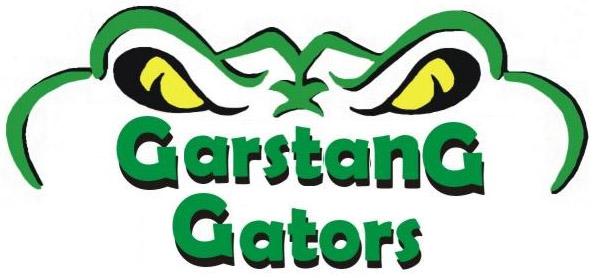 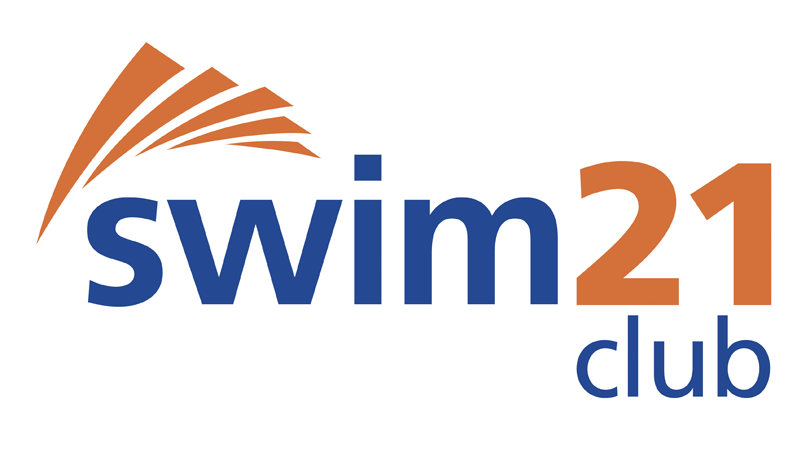 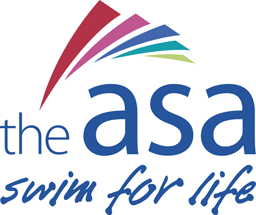 Entry for: Lancashire County Championships 2020 Date: 11th/12th January, 25th/26th January and 8th/9th February 2020 LICENSE: T.B.CCLUB CLOSING DATE Thursday 19th December 2019  I certify that the above entry times have been achieved in a licensed competition, in the qualifying period and accept that all entries for the above swimmer may be rejected if the times cannot be verified on the ASA Rankings. SIGNED: …………………………………………………………………………………………………………………..DATE: ………………………………. ASA Membership No ASA Membership No ASA Membership No ASA Membership No ASA Membership No ASA Membership No ASA Membership No ASA Membership No ASA Membership No Forename (s) Surname Surname Date of Birth Date of Birth Date of Birth Date of Birth Date of Birth Age on 31/12/20 Age on 31/12/20 Age on 31/12/20 Age on 31/12/20 Phone Number / Email Gender  M/F EventMeet time achievedMinSec.00DayMthYear50 Freestyle100 Freestyle200 Freestyle400 Freestyle800 Freestyle1500 Freestyle50 Breastroke100 Breastroke200 Breastroke50 Backstroke100 Backstroke200 Backstroke50 Butterfly100 Butterfly200 Butterfly100 IMNOT AT THIS GALA200 IM400 IMTotal Number of EntriesCost per Event £6.00Coaches Pass £2.00Please make cheques payable toGarstang Swimming ClubPlease write the swimmers and competition name on the reverse££££££Total Amount£££